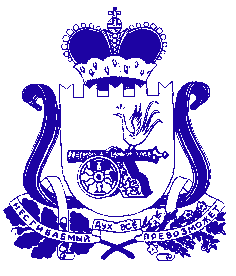 ДЕПАРТАМЕНТ  имущественных  и  земельных   Отношений  Смоленской области п  р  и  к  а  з «___»________________                                                                                                        №__________В соответствии с Земельным кодексом Российской Федерации, областным законом от 27.02.2002 № 22-з «О порядке управления и распоряжения государственной собственностью Смоленской области», постановлениями Администрации Смоленской области от 28.11.2006 № 416 «О порядке сдачи в аренду земельных участков, находящихся в государственной собственности Смоленской области» и от 20.02.2009 № 86 «Об утверждении Положения о Департаменте имущественных и земельных отношений Смоленской области», Уставом областного специализированного государственного бюджетного учреждения «Фонд государственного имущества Смоленской области», утвержденным распоряжением Администрации Смоленской области от 11.08.2008 № 1019-р/адм,п р и к а з ы в а ю:О проведении аукциона на право заключения договора аренды находящегося в государственной собственности Смоленской области земельного участка1. Областному специализированному государственному бюджетному учреждению «Фонд государственного имущества Смоленской области» провести аукцион на право заключения договора аренды находящегося в государственной собственности Смоленской области земельного участка из категории                        земель сельскохозяйственного назначения с кадастровым номером 67:22:0020104:572 площадью 619 000 кв. метров, расположенного по адресу: Российская Федерация, Смоленская область, Хиславичский муниципальный район, Микшинское сельское поселение, с видом разрешенного использования – «для сельскохозяйственного назначения».2. Отделу по предоставлению земельных участков (С.А. Шкорко) обеспечить заключение договора о поручении технического обеспечения и проведении аукциона с организатором торгов – областным специализированным государственным бюджетным учреждением «Фонд государственного имущества Смоленской области».И.о. начальника Департамента                                                               Т.В. Яковенкова